9.3.21     History Year 2L.I: To know who lived in a medieval castle.Steps to success*I know who lived in a medieval castle.* I know which medieval were the most and least powerful.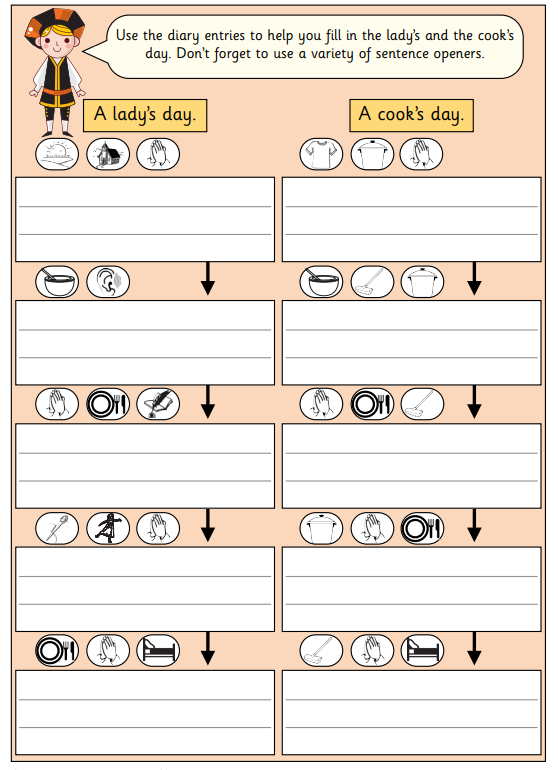 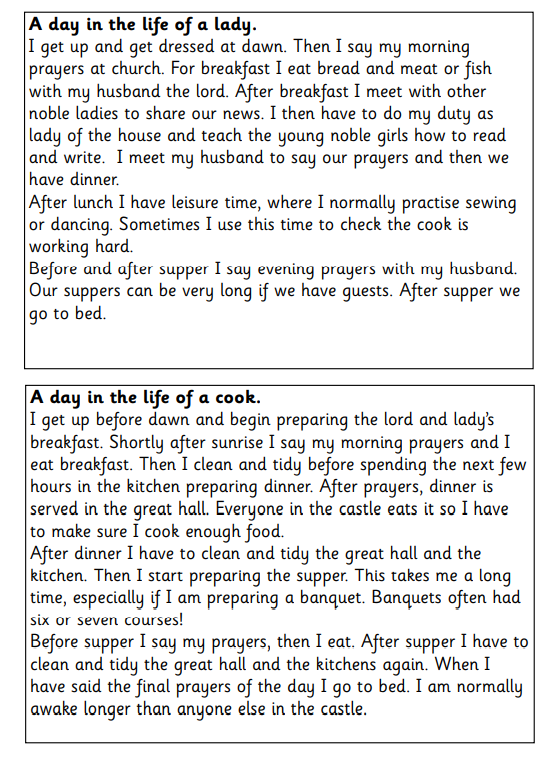 Task 2 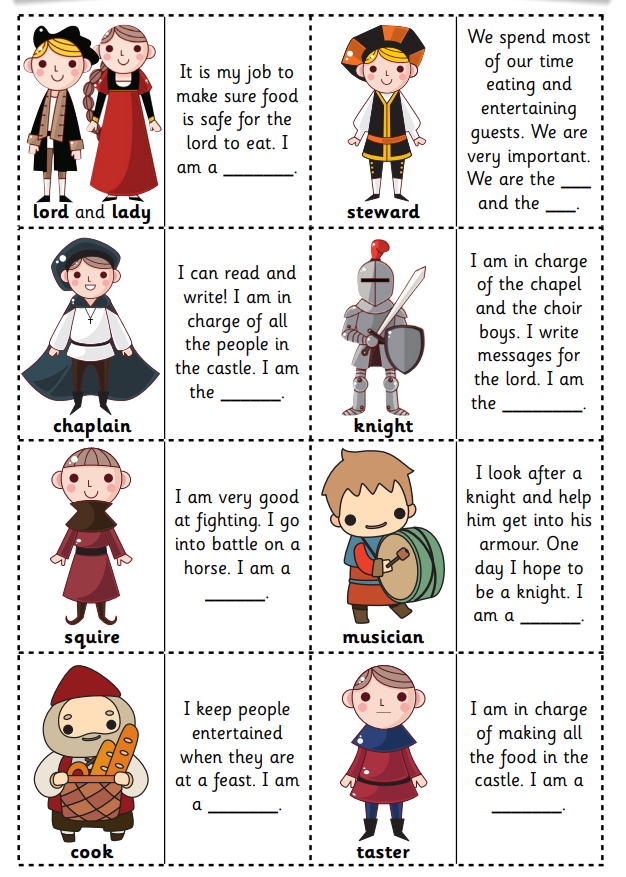 